Joc:https://wordwall.net/play/300/471/7491239121518202225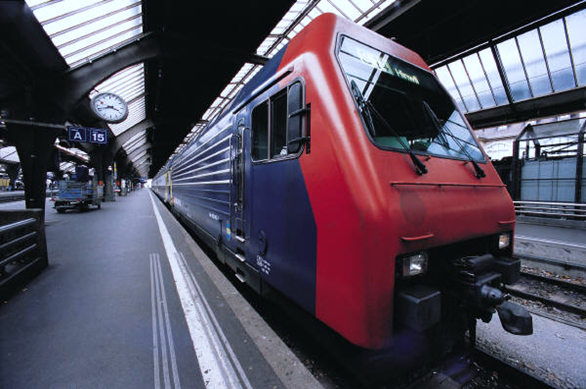 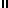 